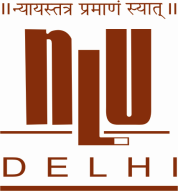 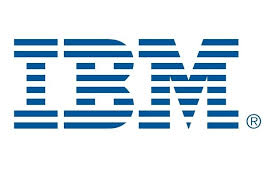 Practice of Law – Career and Values (DRAFT)Date :08 October  2015Time: 9:30 a.m.- 12:15 p.m.Venue: Moot Court Hall, NLU DelhiPROGRAMME SCHEDULE NATIONAL LAW UNIVERSITY, DELHISector – 14, Dwarka, New Delhi – 110 0789:30 a.m. – 10:00 a.m.:Reception Tea10:00 a.m. – 10:05a.m.:Welcome Address by:Prof. (Dr.) Ranbir SinghVice-Chancellor,NLU, Delhi10:05 a.m. – 10:35a.m.:Succeeding in a Legal Career by:Ayomi Burge, Vice President and Assistant General Counsel, Global Sales & Distribution10:35 a.m. – 11:05 a.m.:Importance of Values and Integrity by:Paloma Valor, Vice President and Assistant General Counsel and Global Trust and Compliance Officer11:05 a.m. – 11:30 a.m.:Open House- Q&AVice Chancellor, Registrar, Ayomi Burge, Paloma Valor, - Moderated by IBM11:30 p.m. – 11:35 p.m.:Vote of Thanks by:Prof. (Dr.) G.S. BajpaiRegistrar,NLU, DelhiDr.Aparajita BhattAssistant Profesor,NLU Delhi11:35 a.m. – 12:15 p.m.:Networking (over Tea)Representatives of NLUD, Students, Ayomi Burge, Paloma Valor, IBM Team